7. Smjernice za razvoj standarda kvalifikacijeKnowledge caféSmjernice predstavljaju alat za razvoj standarda kvalifikacije.Sastoje se od dva dijela:u prvom poglavlju čitatelj može dobiti odgovore na pitanja: Što je standard kvalifikacije?, Zašto nam treba? i Tko ga izrađuje?u drugom poglavlju čitatelj će dobiti konkretnu uputu na koji način razviti standard kvalifikacije kroz detaljnu razradu pojedinog elementa standarda kvalifikacijeSmjernice određuju sadržaj i strukturu određene kvalifikacije.Koriste ih pravne i fizičke osobe koje imaju interes za predlaganje standarda kvalifikacije (nastavnici i poslodavci).Smjernice omogućavaju preciznu izradu i vrednovanje standarda kvalifikacije.Tri su osnovna razloga zašto nam trebaju standardi:transparentnost, osiguravanje kvalitetepodloga za razvoj sustava priznavanja i vrednovanja prethodnog učenjaIdeja standardiziranosti kvalifikacije:formalna potvrda o postignutim ishodima učenja prema utvrđenim standardima (jasno zapisani ishodi učenja učinit će jasnijima kompetencije koje se stječu završetkom određenog obrazovnog programa)kvalitativna informacija i dokaz stečenih kompetencija poslodavcima i obrazovnim ustanovama diljem Europepodloga za osiguravanje kvalitete i pouzdanost stjecanja kvalifikacijestandardizirani uvjeti stjecanja i vrednovanja skupova ishoda učenjapropisani materijalni i kadrovski uvjeti za sjecanje i vrednovanje ishoda učenja kojim resursima te primjenom kojih metodologija se treba obavljati vrednovanje.Standardiziranost u jasno propisanim uvjetima za stjecanje i vrednovanje ishoda učenja podloga je za priznavanje i vrednovanje prethodnog učenja.Standard kvalifikacije je podloga s kojom se povezuju pojedini obrazovni i studijski programi.Standardi kvalifikacija su javno dostupni u Informacijskom sustavu Registra HKO-a (ISRHKO).Registar HKO-a 						Faze vrednovanja standarda kvalifikacije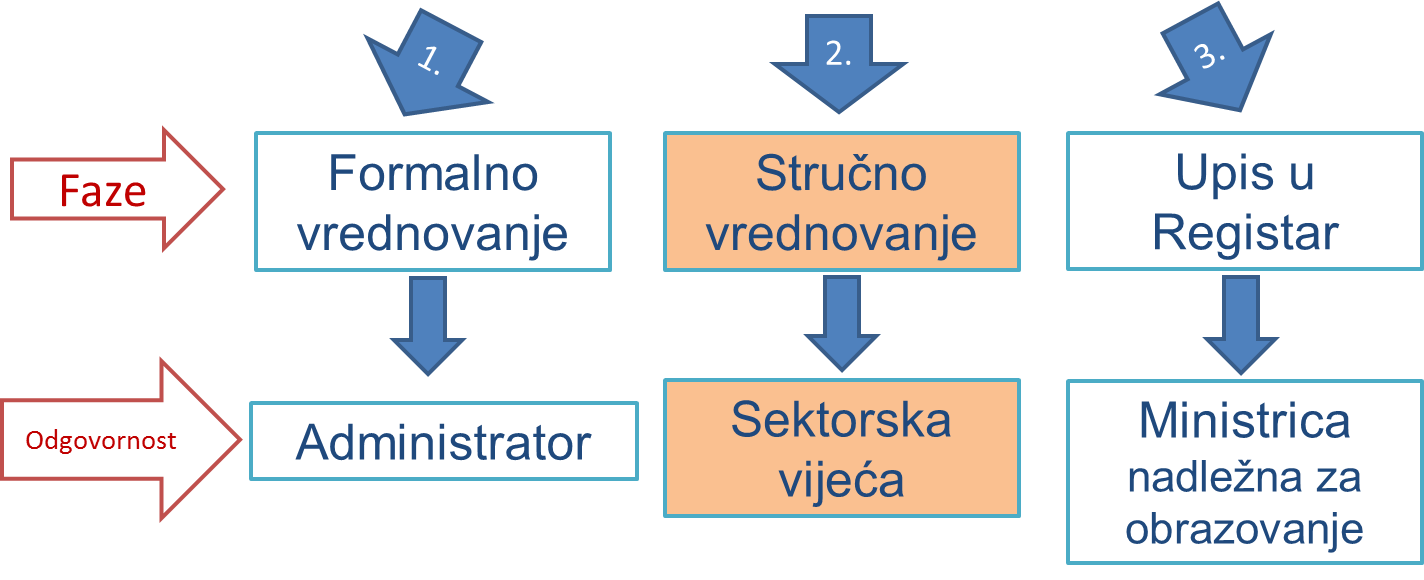 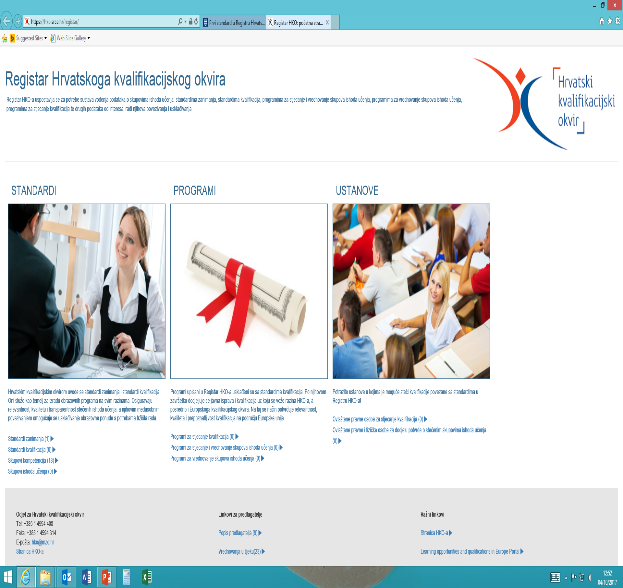 Smjernice za razvoj standarda kvalifikacije predstavljaju alat za razvoj standarda kvalifikacije te predlagatelju pružaju detaljnu informaciju o sadržaju i strukturi kvalifikacije i potrebi standardizacije kako bi se dala što kvalitativnija informacija i dokaz stečenih kompetencija poslodavcima i obrazovnim ustanovama u zemlji i diljem Europe.